Csongrád Város PolgármesterétőlSzáma: Fjl/465-25/2023	Témafelelős: Varga JúliaELŐTERJESZTÉSCsongrád Városi Önkormányzat Képviselő-testületének2023. szeptember 28-i üléséreTárgy:	Csongrád Város Településrendezési eszközeinek a 451. sz. főút tervezett megerősítése és új kerékpárút szakaszok megvalósításához szükséges módosítási eljáráshoz szükséges környezeti vizsgálatrólTisztelt Képviselő-testület!Csongrád Városi Önkormányzat Képviselő-testülete 91/2023 (V.25.) önkormányzati határozatával hozzájárult a hatályos településrendezési eszközök módosításához a 451. sz. főút tervezett megerősítésére és új kerékpárút szakaszok megvalósítására vonatkozó fejlesztések megvalósulása érdekében.Tekintettel arra, hogy a településrendezési eszközök módosításához a település környezeti értékeléséről az érintett államigazgatási szervek véleményének kikérésével döntést kell hozni, kérem a Képviselő-testületet, hogy ahatározati javaslatot fogadja el.Az érintett államigazgatási szervek nem tartották szükségesnek a módosított területekre vonatkozóan lefolytatni a környezeti vizsgálatot az egyes tervek, illetve programok környezeti vizsgálatáról szóló 2/2005. (I.11.) Korm. rendelet 1. § (3) a) szerinti eseti meghatározás alapján. Csongrád, 2023. szeptember 21.Bedő Tamás				polgármester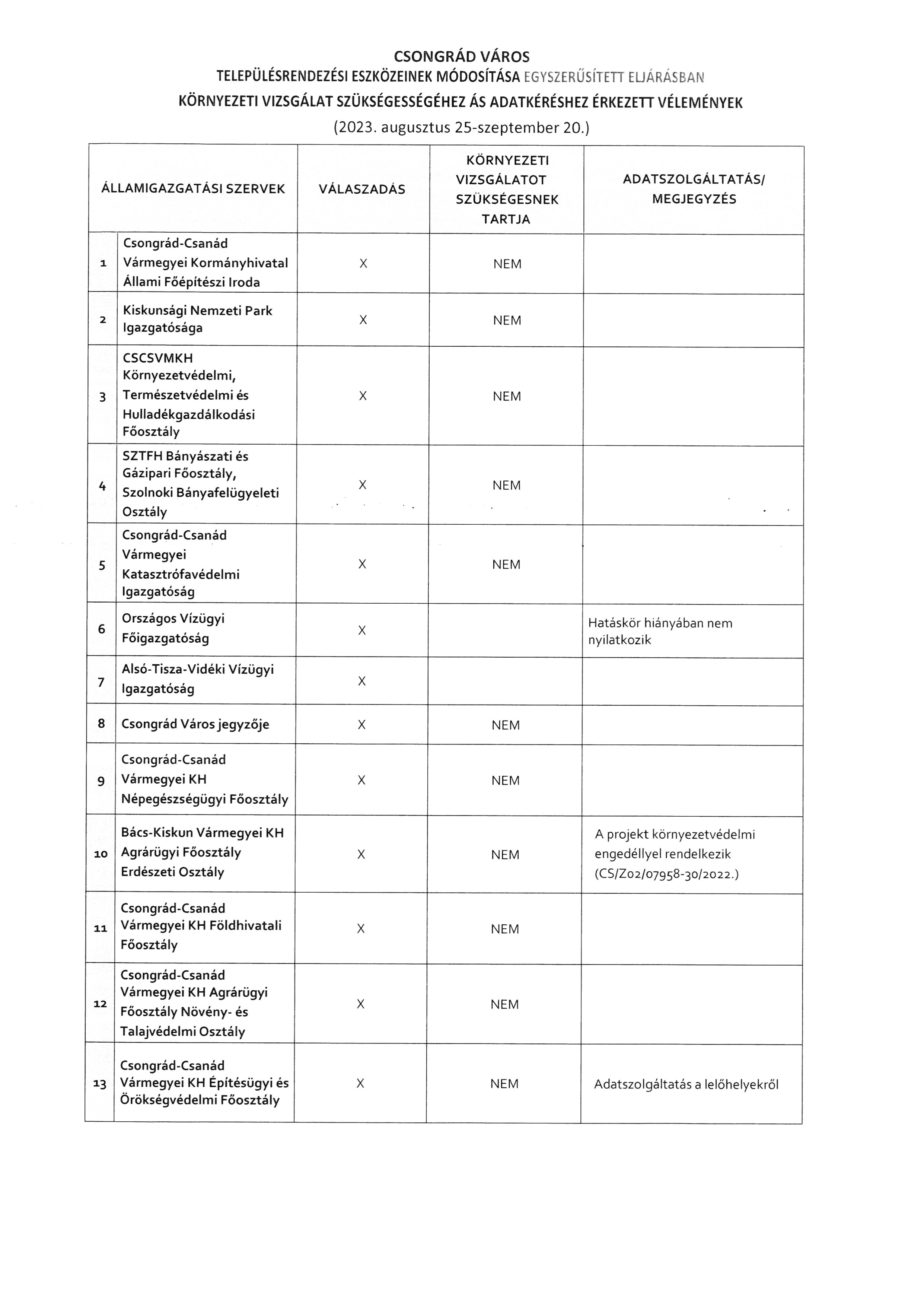 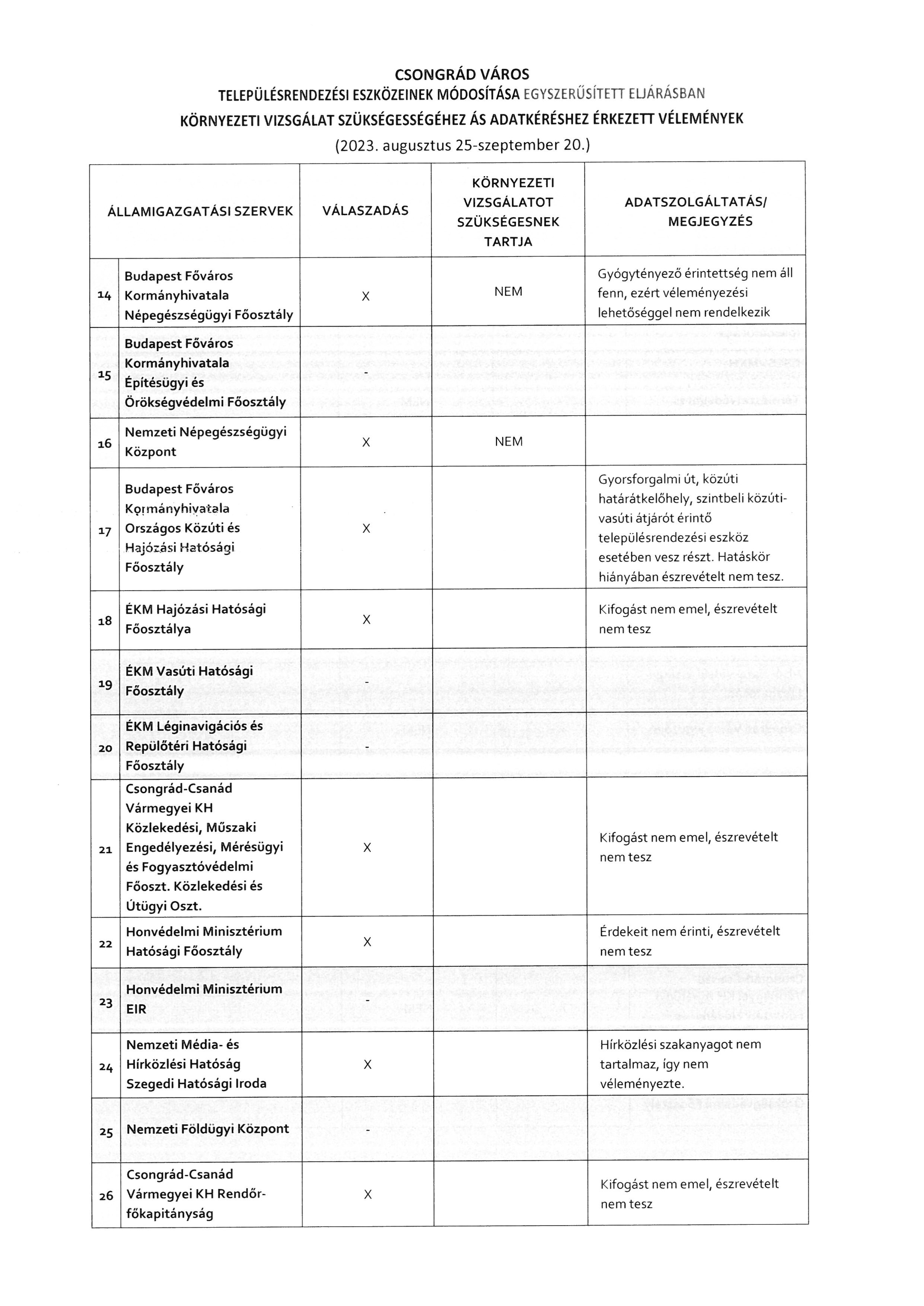 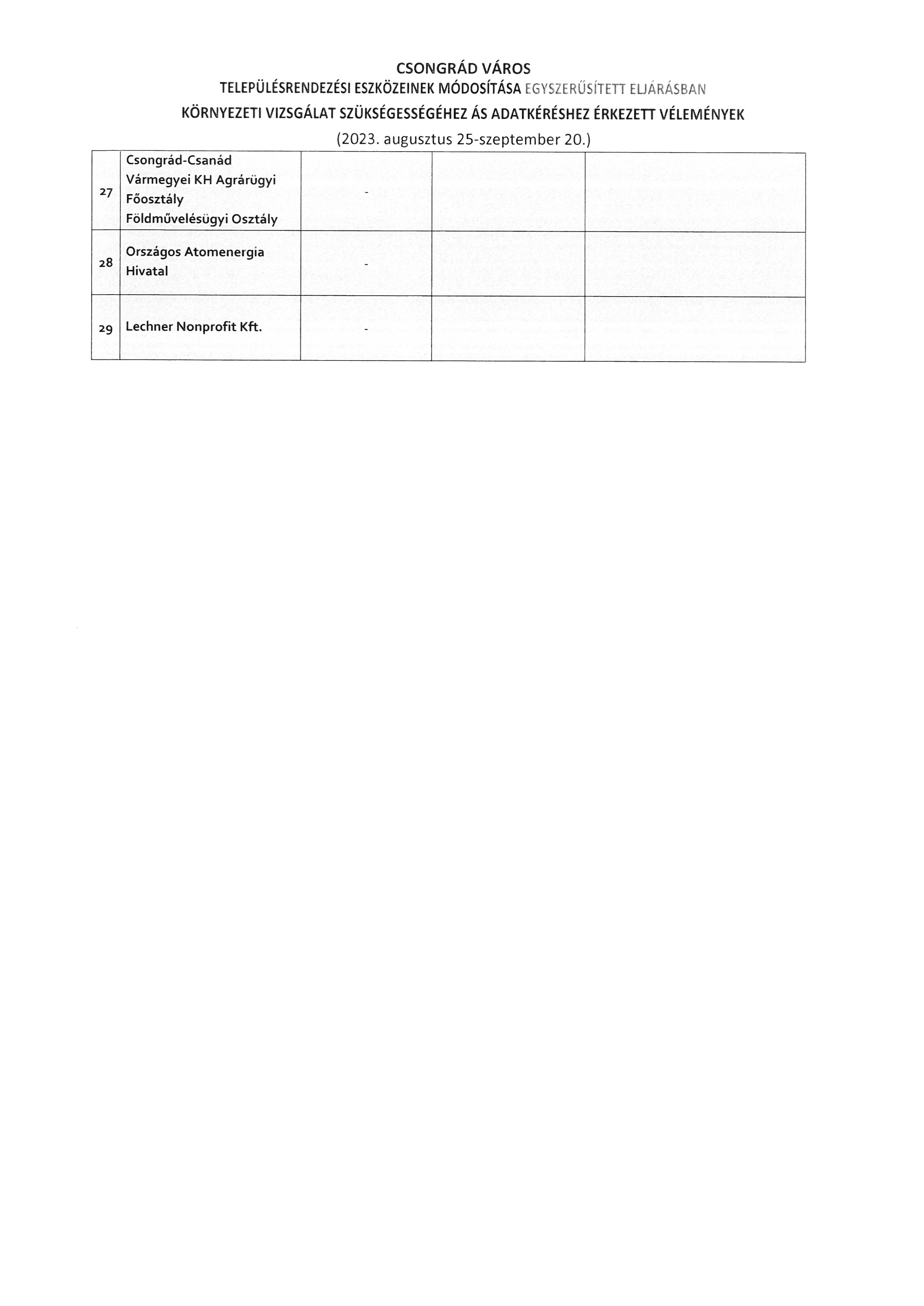 